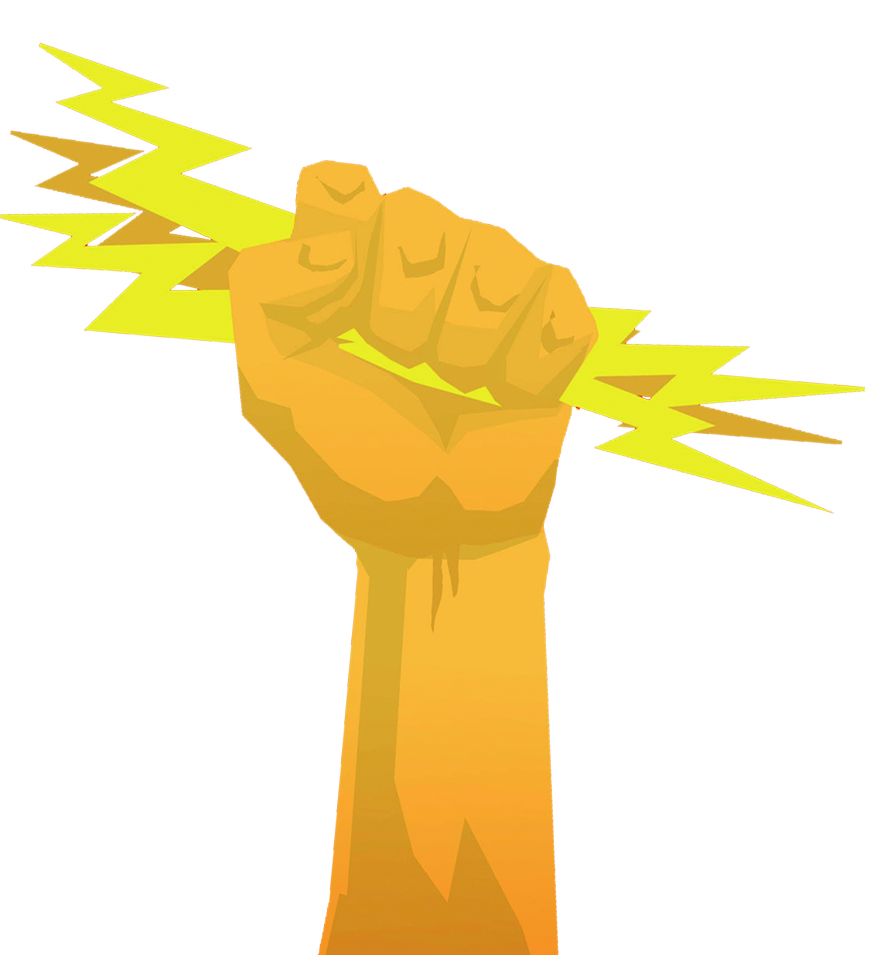 ION CHANNELS IN THE VALLEY IV (2019) Abstract formTitle:Authors: (Name and last name)Affiliations: (please include contact)Abstract body: (300 words)Acknowledgments:Please mark with an X when corresponds:Data Blitz: Oral presentation:			